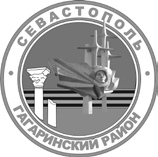 Г.СЕВАСТОПОЛЬСОВЕТ ГАГАРИНСКОГО МУНИЦИПАЛЬНОГО ОКРУГА III СОЗЫВА Р Е Ш Е Н И ЕВНЕОЧЕРЕДНАЯ СЕССИЯ 17 февраля 2023 Г.	                        № 113                        Г. СЕВАСТОПОЛЬО внесении изменений в решение Совета Гагаринского муниципального округа от 28 декабря 2022 г. № 108 «О бюджете внутригородского муниципального образования города Севастополя Гагаринский муниципальный округ на 2023 год и на плановый период 2024 и 2025 годов»В соответствии с Бюджетным кодексом Российской Федерации, Федеральным законом от 06 октября 2003 г. № 131-ФЗ «Об общих принципах организации местного самоуправления в Российской Федерации», Законом города Севастополя от 30 декабря 2014 г. № 102-ЗС «О местном самоуправлении в городе Севастополе», Уставом внутригородского муниципального образования города Севастополя Гагаринский муниципальный округ, принятым решением Совета Гагаринского муниципального округа от 01 апреля 2015 г. № 17 «О принятии Устава внутригородского муниципального образования Гагаринский муниципальный округ», Положением о бюджетном процессе во внутригородском муниципальном образовании города  Севастополя  Гагаринский муниципальный округ, утвержденным решением Совета Гагаринского муниципального округа от 23 ноября 2018 г. № 132                         «Об утверждении Положения о бюджетном процессе во внутригородском муниципальном образовании города Севастополя Гагаринский муниципальный округ в новой редакции», Совет Гагаринского муниципального округаР Е Ш И Л:Внести в решение  Совета  Гагаринского  муниципального  округа от 28 декабря 2022 г. № 108 «О бюджете внутригородского муниципального образования   города   Севастополя   Гагаринский    муниципальный     округ на 2023 год и на плановый период 2024 и 2025 годов» следующие изменения:2Подпункт 1.1. изложить в следующей редакции:«1.1.прогнозируемый общий объем доходов бюджета внутригородского муниципального образования города Севастополя Гагаринский муниципальный округ на 2023 год в сумме 43 889,9 тыс. руб., в том числе: налоговые доходы – 11 758,0 тыс. руб.; дотации на выравнивание бюджетной обеспеченности – 13 764,1 тыс. руб.; субвенции на выполнение передаваемых полномочий – 18 367,8 тыс. руб.;».В подпункте 1.2. цифры «31 310,4» заменить цифрами «43 889,9».Приложения 1, 3, 5, 7, 9 к решению Совета Гагаринского муниципального округа от 28 декабря 2022 г. № 108 «О бюджете внутригородского муниципального образования города Севастополя Гагаринский муниципальный округ на 2023 год и на плановый период 2024 и 2025 годов» изложить в новой  редакции  согласно  приложениям  1,  2,  3, 4, 5 к настоящему решению.Подпункт 10.1. изложить в следующей редакции:«10.1. на 2023 год в сумме 32 131,9 тыс. руб., в том числе: дотации на выравнивание бюджетной обеспеченности – 13 764,1 тыс. руб.; субвенции на выполнение передаваемых полномочий – 18 367,8 тыс. руб.;».Настоящее решение вступает в силу с момента его официального обнародования.Контроль исполнения настоящего решения оставляю за собой.Глава внутригородского муниципального образования, исполняющий полномочия председателя Совета, Глава местной администрации						А.Ю. ЯрусовПриложение 1к решению Совета Гагаринского муниципального округаот 17 февраля 2023 года № 113Приложение 1к решению Совета Гагаринского муниципального округаот 28 декабря 2022 года № 108ДОХОДЫБЮДЖЕТА ВНУТРИГОРОДСКОГО МУНИЦИПАЛЬНОГО ОБРАЗОВАНИЯ ГОРОДА СЕВАСТОПОЛЯ ГАГАРИНСКИЙ МУНИЦИПАЛЬНЫЙ ОКРУГна 2023 год(тыс. руб.)2Глава внутригородского муниципального образования,исполняющий полномочия председателя Совета,Глава местной администрации                                                                          А.Ю. Ярусов                                                                         Приложение 2к решению Совета Гагаринского муниципального округаот 17 февраля 2023 года № 113Приложение 3к решению Совета Гагаринского муниципального округаот 28 декабря 2022 года № 108РАСПРЕДЕЛЕНИЕ БЮДЖЕТНЫХ АССИГНОВАНИЙ ПО РАЗДЕЛАМ, ПОДРАЗДЕЛАМ, ЦЕЛЕВЫМ СТАТЬЯМ (МУНИЦИПАЛЬНЫМ ПРОГРАММАМ И НЕПРОГРАММНЫМ НАПРАВЛЕНИЯМ ДЕЯТЕЛЬНОСТИ), ГРУППАМ ВИДОВ РАСХОДОВ КЛАССИФИКАЦИИ РАСХОДОВ БЮДЖЕТА ВНУТРИГОРОДСКОГОМУНИЦИПАЛЬНОГО ОБРАЗОВАНИЯ ГОРОДА СЕВАСТОПОЛЯ ГАГАРИНСКИЙ   МУНИЦИПАЛЬНЫЙ ОКРУГна 2023 год(тыс.руб.)23456Глава внутригородского муниципального образования,исполняющий полномочия председателя Совета,Глава местной администрации                                                                                 А.Ю. Ярусов   	Приложение 3к решению Совета Гагаринского муниципального округа от 17 февраля 2023 года № 113Приложение 5к решению Совета Гагаринского муниципального округа от 28 декабря 2022 года № 108ВЕДОМСТВЕННАЯ  СТРУКТУРА  РАСХОДОВБЮДЖЕТА  ВНУТРИГОРОДСКОГО  МУНИЦИПАЛЬНОГО  ОБРАЗОВАНИЯ ГОРОДА СЕВАСТОПОЛЯ ГАГАРИНСКИЙ МУНИЦИПАЛЬНЫЙ ОКРУГна 2023 год                           (тыс.руб.)234  Глава внутригородского муниципального образования,  исполняющий полномочия председателя Совета,Глава местной администрации                                                                             А.Ю. Ярусов                                                                                                                                                Приложение № 4к решению Совета Гагаринского муниципального округаот 17 февраля 2023 года № 113Приложение № 7к решению Совета Гагаринского муниципального округаот 28 декабря 2022 года № 108ИСТОЧНИКИ ФИНАНСИРОВАНИЯ ДЕФИЦИТА БЮДЖЕТА ВНУТРИГОРОДСКОГО МУНИЦИПАЛЬНОГО ОБРАЗОВАНИЯГОРОДА СЕВАСТОПОЛЯ ГАГАРИНСКИЙ МУНИЦИПАЛЬНЫЙ ОКРУГна 2023 год(тыс.руб.)Глава внутригородского муниципального образования,исполняющий полномочия председателя Совета,Глава местной администрации                                                                            А.Ю. Ярусов                                                                                                       Приложение 5к решению Совета Гагаринского муниципального округаот 17 февраля 2023 года № 113Приложение 9к решению Совета Гагаринского муниципального округаот 28 декабря 2022 года № 108РАСПРЕДЕЛЕНИЕ БЮДЖЕТНЫХ АССИГНОВАНИЙ НА РЕАЛИЗАЦИЮ МУНИЦИПАЛЬНЫХ ПРОГРАММ ВНУТРИГОРОДСКОГО МУНИЦИПАЛЬНОГО ОБРАЗОВАНИЯГОРОДА СЕВАСТОПОЛЯ ГАГАРИНСКИЙ МУНИЦИПАЛЬНЫЙ ОКРУГна 2023 год(тыс. руб.)Глава внутригородского муниципального образования,исполняющий полномочия председателя Совета,Глава местной администрации           А.Ю. ЯрусовКод бюджетной классификацииНаименование кода доходовСумма на 2023 год000 1 00 00000 00 0000 000НАЛОГОВЫЕ И НЕНАЛОГОВЫЕ ДОХОДЫ11 758,0182 1 01 00000 00 0000 000НАЛОГИ НА ПРИБЫЛЬ, ДОХОДЫ6 785,0182 1 01 02000 01 0000 110Налог на доходы физических лиц6 785,0182 1 01 02010 01 0000 110Налог на доходы физических лиц с доходов, источником которых является налоговый агент, за исключением доходов, в отношении которых исчисление и уплата налога осуществляются в соответствии со статьями 227, 227.1 и 228 Налогового кодекса Российской Федерации5 690,0182 1 01 02020 01 0000 110Налог на доходы физических лиц с доходов, полученных отосуществления деятельности физическими лицами, зарегистрированными в качестве индивидуальных предпринимателей, нотариусов, занимающихся частной практикой, адвокатов, учредивших адвокатские кабинеты, и других лиц, занимающихся частной практикой в соответствии со статьей 227 Налогового кодекса Российской Федерации11,0182 1 01 02030 01 0000 110Налог на доходы физических лиц с доходов, полученных физическими лицами в соответствии со статьей 228 Налогового кодекса Российской Федерации256,0182 1 01 02040 01 0000 110Налог на доходы физических лиц в виде фиксированныхавансовых платежей с доходов, полученных физическими лицами, являющимися иностранными гражданами, осуществляющими трудовую деятельность по найму на основании патента в соответствии со статьей 227.1 Налогового кодекса Российской Федерации83,0182 1 01 02080 01 0000 110Налог на доходы физических лиц в части суммы налога,превышающей 650 000 рублей, относящейся к части налоговой базы, превышающей 5 000 000 рублей (за исключением налога на доходы физических лиц с сумм прибыли контролируемой иностранной компании, в том числе фиксированной прибыли контролируемой иностранной компании)745,0182 1 05 00000 00 0000 000НАЛОГИ НА СОВОКУПНЫЙ ДОХОД4 973,0182 1 05 04000 02 0000 110Налог, взимаемый в связи с применением патентной системы налогообложения4 973,0182 1 05 04030 02 0000 110Налог, взимаемый в связи с применением патентной системы налогообложения, зачисляемый в бюджеты городов федерального значения4 973,0920 2 00 00000 00 0000 000БЕЗВОЗМЕЗДНЫЕ ПОСТУПЛЕНИЯ32 131,9920 2 02 00000 00 0000 000БЕЗВОЗМЕЗДНЫЕ ПОСТУПЛЕНИЯ ОТ ДРУГИХ БЮДЖЕТОВ БЮДЖЕТНОЙ СИСТЕМЫ РОССИЙСКОЙ ФЕДЕРАЦИИ32 131,9920 2 02 10000 00 0000 150Дотации бюджетам бюджетной системы Российской Федерации13 764,1920 2 02 15001 00 0000 150Дотации на выравнивание бюджетной обеспеченности13 764,1920 2 02 15001 03 0000 150Дотации бюджетам внутригородских муниципальных образований городов федерального значения на выравнивание бюджетной обеспеченности из бюджета субъекта Российской Федерации13 764,1Код бюджетной классификацииНаименование кода доходовСумма на 2023 год920 2 02 30000 00 0000 150Субвенции бюджетам бюджетной системы РоссийскойФедерации18 367,8920 2 02 30024 00 0000 150Субвенции местным бюджетам на выполнение передаваемых полномочий субъектов Российской Федерации18 367,8920 2 02 30024 03 0000 150Субвенции бюджетам внутригородских муниципальных образований городов федерального значения на выполнение передаваемых полномочий субъектов Российской Федерации18 367,8ИтогоИтого43 889,9НаименованиеКод раздела, подразделаКод целевой статьиКод вида расходовСумма на 2023 годОбщегосударственные вопросы010026 646,6Функционирование высшего должностного лица субъекта Российской Федерации и муниципального образования01021 847,3Непрограммные расходы внутригородского010270000000001001 847,3муниципального образования в сфере общегосударственных вопросов100Функционирование Главы внутригородского муниципального образования010271000000001001 847,3Обеспечение деятельности Главы внутригородского муниципального образования010271000Б71011001 847,3Расходы на выплаты персоналу в целях обеспечения выполнения функций100государственными (муниципальными) органами, казенными учреждениями, органами управления государственными внебюджетными010271000Б71011001 847,3фондами010271000Б71011001 847,3Функционирование законодательных (представительных) органов государственной власти и представительных органов муниципальных образований01032 081,9Непрограммные расходы внутригородскогомуниципального образования в сфере общегосударственных вопросов010370000000001002 081,9Функционирование Совета Гагаринского муниципального округа010372000000001002 081,9Обеспечение деятельности Совета Гагаринского муниципального округа100(расходы на содержание муниципальных служащих и лиц, замещающих010372000Б72011002 081,9муниципальные должности)100Расходы на выплаты персоналу в целях обеспечения выполнения функций100государственными (муниципальными) органами, казенными учреждениями, органами управления государственными внебюджетными010372000Б72011001 860,8фондамиЗакупка товаров, работ и услуг для обеспечения государственных (муниципальных) нужд010372000Б7201200216,1Иные бюджетные ассигнования010372000Б72018005,0Функционирование Правительства Российской Федерации, высших исполнительных органов государственной власти субъектов Российской Федерации, местных администраций010422 469,5Муниципальная программа «Развитие благоустройства на территории внутригородского муниципального образования города Севастополя Гагаринский муниципальный округ»010409000000006 812,5НаименованиеКод раздела, подразделаКод целевой статьиКод вида расходовСумма на 2023 годОбеспечение деятельности муниципальных служащих органов местного самоуправления внутригородского муниципального образования обеспечивающих выполнение мероприятий в сфере благоустройства на территории внутригородского муниципального образования за счет средств бюджета города Севастополя010409010000006 812,5Расходы на обеспечение деятельности муниципальных служащих местной администрации внутригородского муниципального образования города Севастополя Гагаринский муниципальный округ, исполняющих переданные отдельные государственные полномочия в сфере благоустройства, за счет средств субвенции из бюджета города Севастополя010409010719416 812,5Расходы на выплаты персоналу в целях обеспечения выполнения функций государственными (муниципальными) органами, казенными учреждениями, органами управления государственными внебюджетными фондами010409010719411005 728,1Закупка товаров, работ и услуг для обеспечения государственных (муниципальных) нужд010409010719412001 084,4Непрограммные расходы внутригородскогомуниципального образования в сфере общегосударственных вопросов0104700000000015 657,0Функционирование местной администрации внутригородского муниципального образования города Севастополя Гагаринский муниципальный округ0104730000000015 657,0Обеспечение деятельности местной администрации внутригородского муниципального образования города Севастополя Гагаринский муниципальный округ (расходы на содержание муниципальных служащих)010473000Б730114 386,3Расходы на выплаты персоналу в целях обеспечения выполнения функций государственными (муниципальными) органами, казенными учреждениями, органами управления государственными внебюджетными фондами010473000Б730110012 940,4Закупка товаров, работ и услуг для обеспечения государственных (муниципальных) нужд010473000Б73012001 440,9Иные бюджетные ассигнования010473000Б73018005,0Обеспечение деятельности местной администрации внутригородского муниципального образования города Севастополя Гагаринский муниципальный округ (расходы на оплату труда технических работников и работников, осуществляющих обеспечение деятельности органов местного самоуправления)010473000Б73021 270,7Расходы на выплаты персоналу в целях обеспечения выполнения функций государственными (муниципальными) органами, казенными учреждениями, органами управления государственными внебюджетными фондами010473000Б73021001 270,7Резервные фонды011110,0Непрограммные расходы внутригородскогомуниципального образования в сфере общегосударственных вопросов0111700000000010,0Резервный фонд0111750000000010,0Резервный фонд местной администрации011175000Б750110,0Иные бюджетные ассигнования011175000Б750180010,0Другие общегосударственные вопросы0113237,9Муниципальная программа «Участие в профилактике терроризма иэкстремизма, а также минимизации и (или) ликвидации последствий проявлений терроризма и экстремизма, укрепление межнационального, межконфессионального единства и согласия на территории внутригородского муниципального образования города Севастополя Гагаринский муниципальный округ»01130600000000154,2НаименованиеКод раздела, подразделаКод целевой статьиКод вида расходовСумма на 2023 годПодпрограмма «Участие в профилактике терроризма и экстремизма, а также минимизации и (или) ликвидации последствий проявлений терроризма и экстремизма на территории внутригородского муниципального образования города Севастополя Гагаринский муниципальный округ»0113061000000073,0Мероприятия, направленные на участие в профилактике терроризма и экстремизма, а также минимизации и (или) ликвидации последствий проявлений терроризма и экстремизма на территории внутригородского муниципального образования011306100Э720173,0Закупка товаров, работ и услуг для обеспечения государственных (муниципальных) нужд011306100Э720120073,0Подпрограмма «Укрепление межнационального, межконфессионального единства и согласия на территории внутригородского муниципального образования города Севастополя Гагаринский муниципальный округ»0113062000000081,2Мероприятия, направленные на осуществление мер по укреплению межнационального, межконфессионального единства и согласия на территории внутригородского муниципального образования011306200У720181,2Закупка товаров, работ и услуг для обеспечения государственных (муниципальных) нужд011306200У720120081,2Муниципальная программа «Организация охраны общественного порядка на территории внутригородского муниципального образования города Севастополя Гагаринский муниципальный округ»0113080000000023,5Мероприятия, направленные на организацию охраны общественного порядка на территории внутригородского муниципального образования011308000П720123,5Закупка товаров, работ и услуг для обеспечения государственных (муниципальных) нужд011308000П720120023,5Непрограммные расходы внутригородскогомуниципального образования в сфере общегосударственных вопросов0113700000000060,2Ведение похозяйственных книг в целях учета личных подсобных хозяйств, предоставление выписок из них на территории внутригородского муниципального образования города Севастополя Гагаринский муниципальный округ0113770000000060,2Расходы на отдельное государственное полномочие по ведению похозяйственных книг в целях учета личных подсобных хозяйств, предоставлению выписок из них на территории внутригородского муниципального образования за счет средств субвенции из бюджета города Севастополя0113770007494160,2Закупка товаров, работ и услуг для обеспечения государственных (муниципальных) нужд0113770007494120060,2Национальная безопасность и правоохранительная деятельность030032,5Защита населения и территории от чрезвычайных ситуаций природного и техногенного характера, пожарная безопасность031032,5Муниципальная программа «Организация и осуществление мероприятий по защите населения от чрезвычайных ситуаций природного и техногенного характера на территории внутригородского муниципального образования города Севастополя Гагаринский муниципальный округ»0310070000000032,5Мероприятия по защите населения от чрезвычайных ситуаций природного и техногенного характера на территории внутригородского муниципального образования031007000Ч720132,5Закупка товаров, работ и услуг для обеспечения государственных (муниципальных) нужд031007000Ч720120032,5НаименованиеКод раздела, подразделаКод целевой статьиКод вида расходовСумма на 2023 годЖилищно-коммунальное хозяйство050011 495,1Благоустройство050311 495,1Муниципальная программа «Развитие благоустройства на территории внутригородского муниципального образования города Севастополя Гагаринский муниципальный округ»0503090000000011 495,1Мероприятия, направленные на удаление твердых коммунальных отходов, в том числе с мест несанкционированных и бесхозных свалок на территории внутригородского муниципального образования, и мероприятия по их транспортировке для утилизации050309002000005 730,0Расходы на отдельное государственное полномочие по реализации мероприятий по удалению твердых коммунальных отходов, в том числе с мест несанкционированных и бесхозных свалок, и по их транспортировке для утилизации за счет средств субвенции из бюджета города Севастополя050309002719415 730,0Закупка товаров, работ и услуг для обеспечения государственных (муниципальных) нужд050309002719412005 730,0Мероприятия, направленные на создание, приобретение, установку, текущему ремонту и реконструкции элементов благоустройства на территории внутригородского муниципального образования050309004000003 765,1Расходы на отдельное государственное полномочие по реализации мероприятий по созданию, приобретению, установке, текущему ремонту и реконструкции элементов благоустройства на территории внутригородского муниципального образования за счет средств субвенции из бюджета города Севастополя050309004719413 765,1Закупка товаров, работ и услуг для обеспечения государственных (муниципальных) нужд050309004719412003 765,1Мероприятия, направленные на обустройство и содержание спортивных и детских игровых площадок (комплексов) на территории внутригородского муниципального образования050309007000002 000,0Расходы на отдельное государственное полномочие по реализации мероприятий по обустройству и содержанию спортивных и детских игровых площадок (комплексов) на территории внутригородского муниципального образования за счет средств субвенции из бюджета города Севастополя050309007719412 000,0Закупка товаров, работ и услуг для обеспечения государственных (муниципальных) нужд050309007719412002 000,0Образование0700367,8Молодежная политика0707367,8Муниципальная программа «Организация и осуществление мероприятий по работе с детьми и молодежью во внутригородском муниципальном образовании города Севастополя Гагаринский муниципальный округ»07070300000000367,8Мероприятия, направленные на работу с детьми и молодежью на территории внутригородского муниципального образования070703000Д7201367,8Закупка товаров, работ и услуг для обеспечения государственных (муниципальных) нужд070703000Д7201200367,8Культура, кинематография08002 308,6Культура08012 308,6Муниципальная программа «Развитие культуры во внутригородском муниципальном образовании города Севастополя Гагаринский муниципальный округ»080101000000002 308,6НаименованиеКод раздела, подразделаКод целевой статьиКод вида расходовСумма на 2023 годПодпрограмма «Организация местных и участие в организации и проведение городских праздничных и иных зрелищных мероприятиях во внутригородском муниципальном образовании города Севастополя Гагаринский муниципальный округ»080101100000001 476,3Мероприятия, направленные на проведение местных праздничных и иных зрелищных мероприятий во внутригородском муниципальном образовании080101100К72011 476,3Закупка товаров, работ и услуг для обеспечения государственных (муниципальных) нужд080101100К72012001 476,3Подпрограмма «Осуществление военно-патриотического воспитания граждан Российской Федерации на территории внутригородского муниципального образования города Севастополя Гагаринский муниципальный округ»08010120000000832,3Мероприятия, направленные на осуществление военно-патриотического воспитания граждан Российской Федерации на территории внутригородского муниципального образования080101200В7201832,3Закупка товаров, работ и услуг для обеспечения государственных (муниципальных) нужд080101200В7201200832,3Социальная политика1000162,5Пенсионное обеспечение1001162,5Выплаты по обязательствам внутригородского муниципального образования10017900000000162,5Расходы по назначению пенсии за выслугу лет, перерасчета ее размера, выплаты и организации доставки указанной пенсии лицам, замещавшим должности муниципальной службы в органах местного самоуправления внутригородского муниципального образования города Севастополя Гагаринский муниципальный округ100179000П7901162,5Социальное обеспечение и иные выплаты населению100179000П7901300162,5Физическая культура и спорт11001 570,0Физическая культура11011 570,0Муниципальная программа «Развитие физической культуры и массового спорта, организация проведения официальных физкультурно - оздоровительных и спортивных мероприятий во внутригородском муниципальном образовании города Севастополя Гагаринский муниципальный округ»110102000000001 570,0Мероприятия, направленные на развитие физической культуры и массового спорта, организацию проведения официальных физкультурно - оздоровительных и спортивных мероприятий во внутригородском муниципальном образовании110102000С72011 570,0Закупка товаров, работ и услуг для обеспечения государственных (муниципальных) нужд110102000С72012001 570,0Средства массовой информации12001 306,8Другие вопросы в области средств массовой информации12041 306,8Муниципальная программа «Реализация информационной политики и развитие средств массовой информации во внутригородском муниципальном образовании города Севастополя Гагаринский муниципальный округ»120404000000001 306,8Мероприятия, направленные на информирование жителей внутригородского муниципального образования о деятельности органов местного самоуправления120404000И72011 306,8НаименованиеКод раздела, подразделаКод целевой статьиКод вида расходовСумма на 2023 годЗакупка товаров, работ и услуг для обеспечения государственных (муниципальных) нужд120404000И72012001 306,8Итого расходовИтого расходовИтого расходовИтого расходов43 889,9НаименованиеКод ГРБСКод раздела, подразделаКод целевой статьиКод видарасходовСумма на 2023 годМЕСТНАЯ АДМИНИСТРАЦИЯ ВНУТРИГОРОДСКОГО МУНИЦИПАЛЬНОГО ОБРАЗОВАНИЯ ГОРОДА СЕВАСТОПОЛЯ ГАГАРИНСКИЙ МУНИЦИПАЛЬНЫЙ ОКРУГ92041 808,0Общегосударственные вопросы920010024 564,7Функционирование высшего должностного лица субъекта Российской Федерации и муниципального образования92001021 847,3Непрограммные расходы внутригородскогомуниципального образования в сфере общегосударственных вопросов920010270000000001001 847,3Функционирование Главы внутригородского муниципального образования920010271000000001001 847,3Обеспечение деятельности Главы внутригородского муниципального образования920010271000Б71011001 847,3Расходы на выплаты персоналу в целях обеспечения выполнения функций100государственными (муниципальными) органами, казенными учреждениями, органами920010271000Б71011001 847,3управления государственными внебюджетными фондами920010271000Б71011001 847,3Функционирование Правительства Российской Федерации, высших исполнительных органов государственной власти субъектов Российской Федерации, местных администраций920010422 469,5Муниципальная программа «Развитие благоустройства на территории внутригородского муниципального образования города Севастополя Гагаринский муниципальный округ»920010409000000001006 812,5Обеспечение деятельности муниципальных служащих органов местного самоуправления100внутригородского муниципального образования обеспечивающих выполнение мероприятий в сфере благоустройства на территории внутригородского муниципального920010409010000001006 812,5образования за счет средств бюджета города Севастополя100Расходы на обеспечение деятельности муниципальных служащих местной администрации100внутригородского муниципального образования города Севастополя Гагаринский920010409010719411006 812,5муниципальный округ, исполняющих переданные отдельные государственные полномочия100в сфере благоустройства, за счет средств субвенции из бюджета города Севастополя100Расходы на выплаты персоналу в целях обеспечения выполнения функций100государственными (муниципальными) органами, казенными учреждениями, органами920010409010719411005 728,1управления государственными внебюджетными фондамиЗакупка товаров, работ и услуг для обеспечения государственных (муниципальных) нужд920010409010719412001 084,4Непрограммные расходы внутригородскогомуниципального образования в сфере общегосударственных вопросов9200104700000000015 657,0Функционирование местной администрации внутригородского муниципального образования города Севастополя Гагаринский муниципальный округ9200104730000000015 657,0Обеспечение деятельности местной администрации внутригородского муниципальногообразования города Севастополя Гагаринский муниципальный округ (расходы на920010473000Б730114 386,3содержание муниципальных служащих)Расходы на выплаты персоналу в целях обеспечения выполнения функцийгосударственными (муниципальными) органами, казенными учреждениями, органами920010473000Б730110012 940,4управления государственными внебюджетными фондамиЗакупка товаров, работ и услуг для обеспечения государственных (муниципальных) нужд920010473000Б73012001 440,9Иные бюджетные ассигнования920010473000Б73018005,0Обеспечение деятельности местной администрации внутригородского муниципальногообразования города Севастополя Гагаринский муниципальный округ (расходы на оплату труда технических работников и работников, осуществляющих обеспечение деятельности920010473000Б73021 270,7органов местного самоуправления)Расходы на выплаты персоналу в целях обеспечения выполнения функцийгосударственными (муниципальными) органами, казенными учреждениями, органами920010473000Б73021001 270,7управления государственными внебюджетными фондами920010473000Б73021001 270,7НаименованиеКод ГРБСКод раздела, подразделаКод целевой статьиКод видарасходовСумма на 2023 годРезервные фонды920011110,0Непрограммные расходы внутригородскогомуниципального образования в сфере общегосударственных вопросов9200111700000000080010,0Резервный фонд9200111750000000080010,0Резервный фонд местной администрации920011175000Б750180010,0Иные бюджетные ассигнования920011175000Б750180010,0Другие общегосударственные вопросы9200113237,9Муниципальная программа «Участие в профилактике терроризма и экстремизма, а также92001130600000000200154,2минимизации и (или) ликвидации последствий проявлений терроризма и экстремизма,92001130600000000200154,2укрепление межнационального, межконфессионального единства и согласия на территории92001130600000000200154,2внутригородского муниципального образования города Севастополя Гагаринский200муниципальный округ»200Подпрограмма «Участие в профилактике терроризма и экстремизма, а также минимизации200и (или) ликвидации последствий проявлений терроризма и экстремизма на территории внутригородского муниципального образования города Севастополя Гагаринский9200113061000000020073,0муниципальный округ»200Мероприятия, направленные на участие в профилактике терроризма и экстремизма, а также200минимизации и (или) ликвидации последствий проявлений терроризма и экстремизма на920011306100Э720120073,0территории внутригородского муниципального образования200Закупка товаров, работ и услуг для обеспечения государственных (муниципальных) нужд920011306100Э720120073,0Подпрограмма «Осуществление мер, направленных на укрепление межнационального, межконфессионального единства и согласия на территории внутригородского9200113062000000081,2муниципального образования города Севастополя Гагаринский муниципальный округ»Мероприятия, направленные на осуществление мер по укреплению межнационального,межконфессионального единства и согласия на территории внутригородского920011306200У720181,2муниципального образованияЗакупка товаров, работ и услуг для обеспечения государственных (муниципальных) нужд920011306200У720120081,2Муниципальная программа «Организация охраны общественного порядка на территориивнутригородского муниципального образования города Севастополя Гагаринский9200113080000000023,5муниципальный округ»Мероприятия, направленные на организацию охраны общественного порядка на территории внутригородского муниципального образования920011308000П720123,5Закупка товаров, работ и услуг для обеспечения государственных (муниципальных) нужд920011308000П720120023,5Непрограммные расходы внутригородскогомуниципального образования в сфере общегосударственных вопросов9200113700000000060,2Ведение похозяйственных книг в целях учета личных подсобных хозяйств, предоставлениевыписок из них на территории внутригородского муниципального образования города9200113770000000060,2Севастополя Гагаринский муниципальный округРасходы на отдельное государственное полномочие по ведению похозяйственных книг вцелях учета личных подсобных хозяйств, предоставлению выписок из них на территории внутригородского муниципального образования за счет средств субвенции из бюджета9200113770007494160,2города СевастополяЗакупка товаров, работ и услуг для обеспечения государственных (муниципальных) нужд9200113770007494120060,2Национальная безопасность и правоохранительная деятельность920030032,5Защита населения и территории от чрезвычайных ситуаций природного и техногенного характера, пожарная безопасность920031032,5Муниципальная программа «Организация и осуществление мероприятий по защите9200310070000000020032,5населения от чрезвычайных ситуаций природного и техногенного характера на территории9200310070000000020032,5внутригородского муниципального образования города Севастополя Гагаринский200Мероприятия по защите населения от чрезвычайных ситуаций природного и техногенного характера на территории внутригородского муниципального образования920031007000Ч720120032,5Закупка товаров, работ и услуг для обеспечения государственных (муниципальных) нужд920031007000Ч720120032,5Жилищно-коммунальное хозяйство920050011 495,1Благоустройство920050311 495,1НаименованиеКод ГРБСКод раздела, подразделаКод целевой статьиКод видарасходовСумма на 2023 годМуниципальная программа «Развитие благоустройства на территории внутригородского муниципального образования города Севастополя Гагаринский муниципальный округ»9200503090000000020011 495,1Мероприятия, направленные на удаление твердых коммунальных отходов, в том числе с200мест несанкционированных и бесхозных свалок на территории внутригородского0503050309002000002005 730,0муниципального образования, и мероприятия по их транспортировке для утилизации2005 730,0Расходы на отдельное государственное полномочие по реализации мероприятий по2005 730,05 730,0удалению твердых коммунальных отходов, в том числе с мест несанкционированных и бесхозных свалок, и по их транспортировке для утилизации за счет средств субвенции из0503050309002719412005 730,05 730,0бюджета города Севастополя2005 730,05 730,0Закупка товаров, работ и услуг для обеспечения государственных (муниципальных) нужд0503050309002719412005 730,05 730,0Мероприятия, направленные на создание, приобретение, установку, текущему ремонту и3 765,1реконструкции элементов благоустройства на территории внутригородского920050309004000003 765,1муниципального образования3 765,1Расходы на отдельное государственное полномочие по реализации мероприятий по3 765,1созданию, приобретению, установке, текущему ремонту и реконструкции элементов благоустройства на территории внутригородского муниципального образования за счет920050309004719413 765,1средств субвенции из бюджета города Севастополя3 765,1Закупка товаров, работ и услуг для обеспечения государственных (муниципальных) нужд920050309004719412003 765,1Мероприятия, направленные на обустройство и содержание спортивных и детских игровых площадок (комплексов) на территории внутригородского муниципального образования920050309007000002 000,0Расходы на отдельное государственное полномочие по реализации мероприятий по2 000,0обустройству и содержанию спортивных и детских игровых площадок (комплексов) на территории внутригородского муниципального образования за счет средств субвенции из920050309007719412 000,0бюджета города Севастополя2 000,0Закупка товаров, работ и услуг для обеспечения государственных (муниципальных) нужд920050309007719412002 000,0Образование9200700367,8Молодежная политика9200707367,8Муниципальная программа «Организация и осуществление мероприятий по работе с92007070300000000200367,8детьми и молодежью во внутригородском муниципальном образовании города Севастополя92007070300000000200367,8Гагаринский муниципальный округ»200Мероприятия, направленные на работу с детьми и молодежью на территории внутригородского муниципального образования920070703000Д7201200367,8Закупка товаров, работ и услуг для обеспечения государственных (муниципальных) нужд920070703000Д7201200367,8Культура, кинематография92008002 308,6Культура92008012 308,6Муниципальная программа «Развитие культуры во внутригородском муниципальном образовании города Севастополя Гагаринский муниципальный округ»920080101000000002002 308,6Подпрограмма «Организация местных и участие в организации и проведение городских200праздничных и иных зрелищных мероприятиях во внутригородском муниципальном920080101100000002001 476,3образовании города Севастополя Гагаринский муниципальный округ»200Мероприятия, направленные на проведение местных праздничных и иных зрелищных мероприятий во внутригородском муниципальном образовании920080101100К72012001 476,3Закупка товаров, работ и услуг для обеспечения государственных (муниципальных) нужд920080101100К72012001 476,3Подпрограмма «Осуществление военно-патриотического воспитания граждан РоссийскойФедерации на территории внутригородского муниципального образования города92008010120000000832,3Севастополя Гагаринский муниципальный округ»Мероприятия, направленные на осуществление военно-патриотического воспитанияграждан Российской Федерации на территории внутригородского муниципального920080101200В7201832,3образованияЗакупка товаров, работ и услуг для обеспечения государственных (муниципальных) нужд920080101200В7201200832,30801832,3Социальная политика9201000162,5Пенсионное обеспечение9201001162,5Выплаты по обязательствам внутригородского муниципального образования92010017900000000162,5Расходы по назначению пенсии за выслугу лет, перерасчета ее размера, выплаты и организации доставки указанной пенсии лицам, замещавшим должности муниципальной службы в органах местного самоуправления внутригородского муниципального образования города Севастополя Гагаринский муниципальный округ920100179000П7901162,5НаименованиеКод ГРБСКод раздела, подразделаКод целевой статьиКод видарасходовСумма на 2023 годСоциальное обеспечение и иные выплаты населению920100179000П7901300162,5Физическая культура92011011 570,0Муниципальная программа «Развитие физической культуры и массового спорта,920110102000000002001 570,0организация проведения официальных физкультурно - оздоровительных и спортивных мероприятий во внутригородском муниципальном образовании города Севастополя920110102000000002001 570,0Гагаринский муниципальный округ»200Мероприятия, направленные на развитие физической культуры и массового спорта,200организацию проведения официальных физкультурно - оздоровительных и спортивных920110102000С72012001 570,0мероприятий во внутригородском муниципальном образовании200Закупка товаров, работ и услуг для обеспечения государственных (муниципальных) нужд920110102000С72012001 570,0Средства массовой информации92012001 306,8Другие вопросы в области средств массовой информации92012041 306,8Муниципальная программа «Реализация информационной политики и развитие средств920120404000000002001 306,8массовой информации во внутригородском муниципальном образовании города920120404000000002001 306,8Севастополя Гагаринский муниципальный округ»200Мероприятия, направленные на информирование жителей внутригородского муниципального образования о деятельности органов местного самоуправления920120404000И72012001 306,8Закупка товаров, работ и услуг для обеспечения государственных (муниципальных) нужд920120404000И72012001 306,8СОВЕТ ГАГАРИНСКОГО МУНИЦИПАЛЬНОГО ОКРУГА9212 081,9Функционирование законодательных (представительных) органов государственной власти и представительных органов муниципальных образований92101032 081,9Непрограммные расходы внутригородскогомуниципального образования в сфере общегосударственных вопросов921010370000000001002 081,9Функционирование Совета Гагаринского муниципального округа921010372000000001002 081,9Обеспечение деятельности Совета Гагаринского муниципального округа (расходы на содержание муниципальных служащих и лиц, замещающих муниципальные должности)921010372000Б72011002 081,9Расходы на выплаты персоналу в целях обеспечения выполнения функций100государственными (муниципальными) органами, казенными учреждениями, органами921010372000Б72011001 860,8управления государственными внебюджетными фондамиЗакупка товаров, работ и услуг для обеспечения государственных (муниципальных) нужд921010372000Б7201200216,1Иные бюджетные ассигнования921010372000Б72018005,0Итого расходовИтого расходовИтого расходовИтого расходовИтого расходов43 889,9Код бюджетной классификацииНаименованиеСумма на 2023 год920 01 00 00 00 00 0000 000Источники внутреннего финансирования дефицитов бюджетов0,0920 01 05 00 00 00 0000 000Изменение остатков средств на счетах по учету средств бюджета0,0920 01 05 00 00 00 0000 500Увеличение остатков средств бюджета43 889,9920 01 05 02 00 00 0000 500Увеличение прочих остатков средств бюджетов43 889,9920 01 05 02 01 00 0000 510Увеличение прочих остатков денежных средств бюджетов43 889,9920 01 05 02 01 03 0000 510Увеличение прочих остатков денежных средств бюджетов внутригородских муниципальных образований городов федерального значения43 889,9920 01 05 00 00 00 0000 600Уменьшение остатков средств бюджета43 889,9920 01 05 02 00 00 0000 600Уменьшение прочих остатков средств бюджетов43 889,9920 01 05 02 01 00 0000 610Уменьшение прочих остатков денежных средствбюджетов43 889,9920 01 05 02 01 03 0000 610Уменьшение прочих остатков денежных средств бюджетов внутригородских муниципальных образований городов федерального значения43 889,9№ п/пНаименованиеЦелевая статьяСумма на 2023 год1Муниципальная программа «Развитие культуры во внутригородском муниципальном образовании города Севастополя Гагаринский муниципальный округ»01 0 00 000002 308,62Муниципальная программа «Развитие физической культуры и массового спорта, организация проведения официальных физкультурно - оздоровительных и спортивных мероприятий во внутригородском муниципальном образовании города Севастополя Гагаринский муниципальный округ»02 0 00 000001 570,03Муниципальная программа «Организация и осуществление мероприятий по работе с детьми и молодежью во внутригородском муниципальном образовании города Севастополя Гагаринский муниципальный округ»03 0 00 00000367,84Муниципальная программа «Реализация информационной политики и развитие средств массовой информации во внутригородском муниципальном образовании города Севастополя Гагаринский муниципальный округ»04 0 00 000001 306,85Муниципальная программа «Участие в профилактике терроризма и экстремизма, а также минимизации и (или) ликвидации последствий проявлений терроризма и экстремизма, укрепление межнационального, межконфессионального единства и согласия на территории внутригородского муниципального образования города Севастополя Гагаринский муниципальный округ»06 0 00 00000154,26Муниципальная программа «Организация и осуществление мероприятий по защите населения от чрезвычайных ситуаций природного и техногенного характера на территории внутригородского муниципального образования города Севастополя Гагаринский муниципальный округ»07 0 00 0000032,57Муниципальная программа «Организация охраны общественного порядка на территории внутригородского муниципального образования города Севастополя Гагаринский муниципальный округ»08 0 00 0000023,58Муниципальная программа «Развитие благоустройства на территории внутригородского муниципального образования города Севастополя Гагаринский муниципальный округ»09 0 00 0000018 307,6ИтогоИтого24 071,0